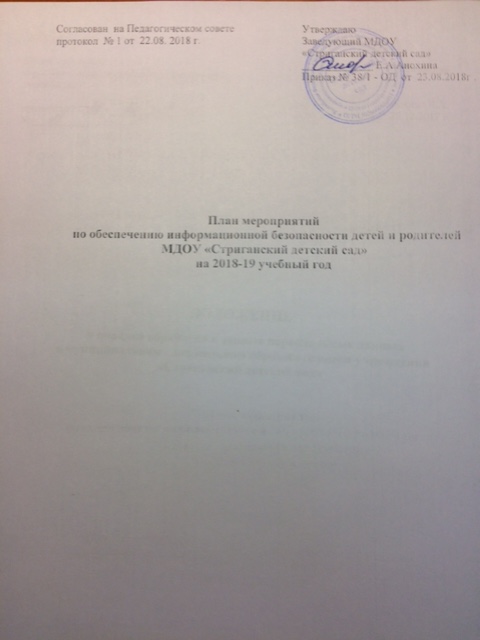 План мероприятийпо обеспечению информационной безопасности детей и родителейМДОУ «Стриганский детский сад» Речкаловский детский сад»на 2018-19 учебный годСогласован  на Педагогическом советепротокол  № 1 от  22.08. 2018 г.                                                 УтверждаюЗаведующий МДОУ «Стриганский детский сад»_____________ Е.А.АнохинаПриказ № 38/1 - ОД  от  23.08.2018г .№п/пНаименование мероприятияСрокисполненияИсполнители,ответственные за реализациюмероприятияПланируемый результатI. Создание организационно-правовых механизмов защиты детей от распространения информации,причиняющей вред их здоровью и развитиюI. Создание организационно-правовых механизмов защиты детей от распространения информации,причиняющей вред их здоровью и развитиюI. Создание организационно-правовых механизмов защиты детей от распространения информации,причиняющей вред их здоровью и развитиюI. Создание организационно-правовых механизмов защиты детей от распространения информации,причиняющей вред их здоровью и развитиюI. Создание организационно-правовых механизмов защиты детей от распространения информации,причиняющей вред их здоровью и развитию1.1Издание приказов, положений, направленных на обеспечение информационной безопасностиАвгуст- сентябрьЗаведующий ДОУАнохина Е.А.Создание нормативной базы информационной безопасности в ДОУ1.2Проведение серии Занятий  с детьми старшего дошкольного возраста  «Учимся пользоваться компьютером  правильно»1 раз в кварталВоспитатель разновозрастной группы старшего дошкольного возраста Ознакомление детей с информацией о правилах безопасного поведения в интернет- пространстве1.3Консультирование родителей  по вопросам защиты детей от распространения вредной для них информации:«Как уберечь ребенка от недостоверной информации»«Что такое информационная безопасность ребенка»СентябрьЯнварьАпрель   воспитатель:Зырянова И.А.Верещагина Л.В.Информирование родителей о механизмах предупреждения доступа несовершеннолетних к информации, причиняющей вред их здоровью и (или) развитию1.4.Информирование педагогов   по вопросам защиты детей от распространения вредной для них информации: Памятка «Как защитить ребенка от вредной информации»Консультация  «Обеспечение информационной безопасности дошкольника»НоябрьМарт  воспитатель: Минякова А.М.Информирование педагогов  о механизмах предупреждения доступа несовершеннолетних к информации, причиняющей вред их здоровью и (или) развитиюII. Внедрение систем исключения доступа к информации, несовместимой с задачами гражданского становления детей, а также средств фильтрации и иных аппаратно - программных и технико - технологических устройствII. Внедрение систем исключения доступа к информации, несовместимой с задачами гражданского становления детей, а также средств фильтрации и иных аппаратно - программных и технико - технологических устройствII. Внедрение систем исключения доступа к информации, несовместимой с задачами гражданского становления детей, а также средств фильтрации и иных аппаратно - программных и технико - технологических устройствII. Внедрение систем исключения доступа к информации, несовместимой с задачами гражданского становления детей, а также средств фильтрации и иных аппаратно - программных и технико - технологических устройствII. Внедрение систем исключения доступа к информации, несовместимой с задачами гражданского становления детей, а также средств фильтрации и иных аппаратно - программных и технико - технологических устройствМониторинг функционирования контент-фильтрации.ЕжемесячноОтветственный за информационную безопасность:Заведующий ДОУ:Анохи на Е.А.Проведение оценки доступа к сети Интернет с обеспечением программного продукта, обеспечивающего контент- фильтрациюМониторинг качества предоставления провайдером услуги доступа к сети Интернет с обеспечением контент-фильтрации Интернет – трафикаНа 1 сентября 2018-2019гОтветственный за информационную безопасность: Заведующий ДОУ:Анохина Е.А.Проведение оценки доступа к сети Интернет с обеспечением программного продукта, обеспечивающего контент- фильтрациюIII. Профилактика  интернет- зависимости, игровой зависимости и правонарушений с использованием информационно - телекоммуникационных технологий, формирование навыков ответственного и безопасного поведения в современной информационно - телекоммуникационной среде через обучение их способам защиты от вредной информацииIII. Профилактика  интернет- зависимости, игровой зависимости и правонарушений с использованием информационно - телекоммуникационных технологий, формирование навыков ответственного и безопасного поведения в современной информационно - телекоммуникационной среде через обучение их способам защиты от вредной информацииIII. Профилактика  интернет- зависимости, игровой зависимости и правонарушений с использованием информационно - телекоммуникационных технологий, формирование навыков ответственного и безопасного поведения в современной информационно - телекоммуникационной среде через обучение их способам защиты от вредной информацииIII. Профилактика  интернет- зависимости, игровой зависимости и правонарушений с использованием информационно - телекоммуникационных технологий, формирование навыков ответственного и безопасного поведения в современной информационно - телекоммуникационной среде через обучение их способам защиты от вредной информацииIII. Профилактика  интернет- зависимости, игровой зависимости и правонарушений с использованием информационно - телекоммуникационных технологий, формирование навыков ответственного и безопасного поведения в современной информационно - телекоммуникационной среде через обучение их способам защиты от вредной информацииМероприятия по антивирусной защите компьютерной техники в детском садуВ течение годаАдминистрацияОтветственный за информационную безопасностьЗаведующий ДОУ:Анохина Е.А.Систематическое обновление программно-технических средств по антивирусной защите компьютерной техники в ДОУIV. Информационное просвещение граждан о возможности защиты детей от информации, причиняющей вред их здоровью и развитиюIV. Информационное просвещение граждан о возможности защиты детей от информации, причиняющей вред их здоровью и развитиюIV. Информационное просвещение граждан о возможности защиты детей от информации, причиняющей вред их здоровью и развитиюIV. Информационное просвещение граждан о возможности защиты детей от информации, причиняющей вред их здоровью и развитиюIV. Информационное просвещение граждан о возможности защиты детей от информации, причиняющей вред их здоровью и развитиюПроведение родительского собрания «Управление безопасностью детей в Интернете»апрельОтветственный за информационную безопасностьЗаведующий ДОУ:Анохина Е.А.Повышение информационной грамотности родителейРазмещение на официальном сайте детского сада ссылок на электронные адреса по проблемам информационной безопасности для всех участников образовательного процессаВ течение годаОтветственный за информационную безопасностьЗаведующий ДОУ: Анохина Е.А.Повышение информационной грамотности родителейРазмещение на сайте детского сада сведений о лучших безопасных  сайтов для детей и родителейСентябрьОтветственный за информационную безопасностьЗаведующий ДОУ: Анохина Е.А.Повышение информационной грамотности родителейРазмещение на сайте детского сада  материалов касающихся  вопросов защиты детей от распространения вредной для них информации:«О защите детей от информации, причиняющей вред их здоровью и развитию» «Безопасный интернет детям»«Что такое информационная безопасность ребенка»В течение годаОтветственный за информационную безопасностьЗаведующий ДОУ: Анохина Е.А.Повышение информационной грамотности родителей